Nomenclature WorksheetLibreTexts page: 2: Nomenclature https://chem.libretexts.org/link?214085Please don’t edit, rearrange or delete anything that is already in this document. Just fill in the answers.Use shortcuts for superscripts and subscripts: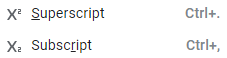 Part IWrite the names of monatomic ions.Part IICombine each pair of ions, write formulas of the compounds they form and compounds names.Part IIIName compounds and write ions it consists of. Part IVName each covalent compound from its formula.Part VWrite formulas for each compound.Part VIFill in missing information for the following acids.Part VIIFill in the missing information.Group Name:IonNameCa2+S2-Fe3+I-Hg2+Br-Co2+IonsCompound formulaCompound nameAl3+ and O2-Ni2+ and S2-Cu2+ and P3-K+ and CrO42-Sn4+ and Cl-Co2+ and NO2- Mg2+ and F-Ca2+ and Br-Compound NameIonsLiCNCo3N2Sn(Cr2O7)2Fe2(SO4)3Ni(MnO4)2K2SO3CompoundNamePCl3SF2NCl3CCl4PI5SO3NameFormulaAmmonium bicarbonateDichlorine heptoxideDinitrogen pentasulfideFormulaNameH3PO3Sulfurous acidH2SO4Phosphoric acidHypochlorous acidHNO3Acetic acidHIOFormulaNameZinc sulfateFe2(SO4)3Barium hydroxidePbS2Al(CN)3Manganese (II) sulfidePbSVanadium (V) oxide